    Aufsichtsratsvorsitzender								Vereinsberater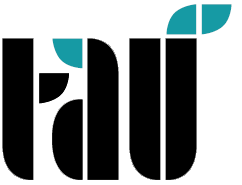 TÜRKISCH-DEUTSCHE UNIVERSITÄTGesundheit, Kultur und Sport AbteilungInternes Auditformular für StudentenvereinsDokument Nr. Form 10TÜRKISCH-DEUTSCHE UNIVERSITÄTGesundheit, Kultur und Sport AbteilungInternes Auditformular für StudentenvereinsErsterscheinung10.09.2015TÜRKISCH-DEUTSCHE UNIVERSITÄTGesundheit, Kultur und Sport AbteilungInternes Auditformular für StudentenvereinsRevisionTÜRKISCH-DEUTSCHE UNIVERSITÄTGesundheit, Kultur und Sport AbteilungInternes Auditformular für StudentenvereinsRevision Nr.TÜRKISCH-DEUTSCHE UNIVERSITÄTGesundheit, Kultur und Sport AbteilungInternes Auditformular für StudentenvereinsSeiteSeite 1 / 2Vereinsname: Vereinsname: Vereinsname: Vereinsname: Vereinsname: Vereinsname: Vereinsname: Vereinsname: Vereinsname: Vereinsname: Vereinsname: Vereinsname: Vereinsname: Vereinsname: Vereinsname: Vereinsname: Beginn und Ende der Kontrolle:Beginn und Ende der Kontrolle:Beginn und Ende der Kontrolle:Beginn und Ende der Kontrolle:Beginn und Ende der Kontrolle:Beginn und Ende der Kontrolle:Beginn und Ende der Kontrolle:Beginn und Ende der Kontrolle:Erfasster Zeitraum:Erfasster Zeitraum:Erfasster Zeitraum:Erfasster Zeitraum:Erfasster Zeitraum:Erfasster Zeitraum:Erfasster Zeitraum:Erfasster Zeitraum:Beginn und Ende der Kontrolle:Beginn und Ende der Kontrolle:Beginn und Ende der Kontrolle:Beginn und Ende der Kontrolle:Beginn und Ende der Kontrolle:Beginn und Ende der Kontrolle:Beginn und Ende der Kontrolle:Beginn und Ende der Kontrolle:Erfasster Zeitraum:Erfasster Zeitraum:Erfasster Zeitraum:Erfasster Zeitraum:Erfasster Zeitraum:Erfasster Zeitraum:Erfasster Zeitraum:Erfasster Zeitraum:HauptversammlungHauptversammlungHauptversammlungHauptversammlungHauptversammlungJaNeinNeinAufklärungAufklärungAufklärungAufklärungAufklärungAufklärungAufklärungAufklärungHat der Vereinsvorstand 15 Tage vorher die Mitglieder, Abteilungsleitung und Berater schriftlich über die Versammlung informiert?Hat der Vereinsvorstand 15 Tage vorher die Mitglieder, Abteilungsleitung und Berater schriftlich über die Versammlung informiert?Hat der Vereinsvorstand 15 Tage vorher die Mitglieder, Abteilungsleitung und Berater schriftlich über die Versammlung informiert?Hat der Vereinsvorstand 15 Tage vorher die Mitglieder, Abteilungsleitung und Berater schriftlich über die Versammlung informiert?Hat der Vereinsvorstand 15 Tage vorher die Mitglieder, Abteilungsleitung und Berater schriftlich über die Versammlung informiert?Fand die Hauptversammlung zum akademischen Jahresende statt?Fand die Hauptversammlung zum akademischen Jahresende statt?Fand die Hauptversammlung zum akademischen Jahresende statt?Fand die Hauptversammlung zum akademischen Jahresende statt?Fand die Hauptversammlung zum akademischen Jahresende statt?Waren die Hälfte +1 der Gesamtmitglieder daran beteiligt?Waren die Hälfte +1 der Gesamtmitglieder daran beteiligt?Waren die Hälfte +1 der Gesamtmitglieder daran beteiligt?Waren die Hälfte +1 der Gesamtmitglieder daran beteiligt?Waren die Hälfte +1 der Gesamtmitglieder daran beteiligt?Wurden  Beschlüsse mit der absoluten Mehrheit der Teilnehmer genommen?Wurden  Beschlüsse mit der absoluten Mehrheit der Teilnehmer genommen?Wurden  Beschlüsse mit der absoluten Mehrheit der Teilnehmer genommen?Wurden  Beschlüsse mit der absoluten Mehrheit der Teilnehmer genommen?Wurden  Beschlüsse mit der absoluten Mehrheit der Teilnehmer genommen?Wurde der Geschäftsbericht des Vorstands genehmigt, wurde der Prüfungsbericht des Aufsichtsrat genehmigt?Wurde der Geschäftsbericht des Vorstands genehmigt, wurde der Prüfungsbericht des Aufsichtsrat genehmigt?Wurde der Geschäftsbericht des Vorstands genehmigt, wurde der Prüfungsbericht des Aufsichtsrat genehmigt?Wurde der Geschäftsbericht des Vorstands genehmigt, wurde der Prüfungsbericht des Aufsichtsrat genehmigt?Wurde der Geschäftsbericht des Vorstands genehmigt, wurde der Prüfungsbericht des Aufsichtsrat genehmigt?VorstandssitzungenVorstandssitzungenVorstandssitzungenVorstandssitzungenVorstandssitzungenJaNeinNeinAufklärungAufklärungAufklärungAufklärungAufklärungAufklärungAufklärungAufklärungWurden die Anforderungen der Richtlinie bei der Vorstandswahl erfüllt?Wurden die Anforderungen der Richtlinie bei der Vorstandswahl erfüllt?Wurden die Anforderungen der Richtlinie bei der Vorstandswahl erfüllt?Wurden die Anforderungen der Richtlinie bei der Vorstandswahl erfüllt?Wurden die Anforderungen der Richtlinie bei der Vorstandswahl erfüllt?Gab es ein regelmäßiges Treffen?Gab es ein regelmäßiges Treffen?Gab es ein regelmäßiges Treffen?Gab es ein regelmäßiges Treffen?Gab es ein regelmäßiges Treffen?Hat es eine Selbsteinschätzung der durchgeführten Tätigkeiten gegeben?Hat es eine Selbsteinschätzung der durchgeführten Tätigkeiten gegeben?Hat es eine Selbsteinschätzung der durchgeführten Tätigkeiten gegeben?Hat es eine Selbsteinschätzung der durchgeführten Tätigkeiten gegeben?Hat es eine Selbsteinschätzung der durchgeführten Tätigkeiten gegeben?Gab es Arbeiten zur Zufriedenheit der Clubmitglieder?Gab es Arbeiten zur Zufriedenheit der Clubmitglieder?Gab es Arbeiten zur Zufriedenheit der Clubmitglieder?Gab es Arbeiten zur Zufriedenheit der Clubmitglieder?Gab es Arbeiten zur Zufriedenheit der Clubmitglieder?VereinsaktivitätenVereinsaktivitätenVereinsaktivitätenVereinsaktivitätenVereinsaktivitätenJaNeinNeinAufklärungAufklärungAufklärungAufklärungAufklärungAufklärungAufklärungAufklärungWurden außerhalb in der Verfassung festgelegten Ziele und Tätigkeitsbereiche durchgeführt?Wurden außerhalb in der Verfassung festgelegten Ziele und Tätigkeitsbereiche durchgeführt?Wurden außerhalb in der Verfassung festgelegten Ziele und Tätigkeitsbereiche durchgeführt?Wurden außerhalb in der Verfassung festgelegten Ziele und Tätigkeitsbereiche durchgeführt?Wurden außerhalb in der Verfassung festgelegten Ziele und Tätigkeitsbereiche durchgeführt?Wurden Handlungen, die durch Verfassung oder Gesetz ausdrücklich verboten sind und deren Zweck ein Verbrechen darstellt, durchgeführt?Wurden Handlungen, die durch Verfassung oder Gesetz ausdrücklich verboten sind und deren Zweck ein Verbrechen darstellt, durchgeführt?Wurden Handlungen, die durch Verfassung oder Gesetz ausdrücklich verboten sind und deren Zweck ein Verbrechen darstellt, durchgeführt?Wurden Handlungen, die durch Verfassung oder Gesetz ausdrücklich verboten sind und deren Zweck ein Verbrechen darstellt, durchgeführt?Wurden Handlungen, die durch Verfassung oder Gesetz ausdrücklich verboten sind und deren Zweck ein Verbrechen darstellt, durchgeführt?Wurden die im Aktivitätsplan enthaltennen Aktivitäten durchgeführt?Wurden die im Aktivitätsplan enthaltennen Aktivitäten durchgeführt?Wurden die im Aktivitätsplan enthaltennen Aktivitäten durchgeführt?Wurden die im Aktivitätsplan enthaltennen Aktivitäten durchgeführt?Wurden die im Aktivitätsplan enthaltennen Aktivitäten durchgeführt?Gibt es visuelles Material, das die Aktivität zeigt? Gibt es visuelles Material, das die Aktivität zeigt? Gibt es visuelles Material, das die Aktivität zeigt? Gibt es visuelles Material, das die Aktivität zeigt? Gibt es visuelles Material, das die Aktivität zeigt? Wurden Daten über Aktivitäten generiert? (z.B. Teilnehmer- Publikumszahlen und ob sie in der Presse sind, ob es andere Teilnehmer und Zielgruppen außer der Mitglieder gibt usw.)Wurden Daten über Aktivitäten generiert? (z.B. Teilnehmer- Publikumszahlen und ob sie in der Presse sind, ob es andere Teilnehmer und Zielgruppen außer der Mitglieder gibt usw.)Wurden Daten über Aktivitäten generiert? (z.B. Teilnehmer- Publikumszahlen und ob sie in der Presse sind, ob es andere Teilnehmer und Zielgruppen außer der Mitglieder gibt usw.)Wurden Daten über Aktivitäten generiert? (z.B. Teilnehmer- Publikumszahlen und ob sie in der Presse sind, ob es andere Teilnehmer und Zielgruppen außer der Mitglieder gibt usw.)Wurden Daten über Aktivitäten generiert? (z.B. Teilnehmer- Publikumszahlen und ob sie in der Presse sind, ob es andere Teilnehmer und Zielgruppen außer der Mitglieder gibt usw.)AufsichtsratsmitgliedAufsichtsratsmitgliedAufsichtsratsmitgliedAufsichtsratsmitgliedAufsichtsratsmitgliedAufsichtsratsmitgliedAufsichtsratsmitgliedAufsichtsratsmitgliedAufsichtsratsmitgliedAufsichtsratsmitgliedAufsichtsratsvorsitzenderAufsichtsratsvorsitzenderAufsichtsratsvorsitzenderAufsichtsratsvorsitzenderVereinsberaterVereinsberaterVereinsberaterVereinsberaterVereinsberaterVereinsberaterVereinsname: Vereinsname: Vereinsname: Vereinsname: Vereinsname: Vereinsname: Vereinsname: Vereinsname: Vereinsname: Vereinsname: Vereinsname: Vereinsname: Vereinsname: Vereinsname: Vereinsname: Vereinsname: Beginn und Ende der Kontrolle: Beginn und Ende der Kontrolle: Beginn und Ende der Kontrolle: Beginn und Ende der Kontrolle: Beginn und Ende der Kontrolle: Beginn und Ende der Kontrolle: Beginn und Ende der Kontrolle: Erfasster ZeitraumErfasster ZeitraumErfasster ZeitraumErfasster ZeitraumErfasster ZeitraumErfasster ZeitraumErfasster ZeitraumErfasster ZeitraumErfasster ZeitraumBeginn und Ende der Kontrolle: Beginn und Ende der Kontrolle: Beginn und Ende der Kontrolle: Beginn und Ende der Kontrolle: Beginn und Ende der Kontrolle: Beginn und Ende der Kontrolle: Beginn und Ende der Kontrolle: Erfasster ZeitraumErfasster ZeitraumErfasster ZeitraumErfasster ZeitraumErfasster ZeitraumErfasster ZeitraumErfasster ZeitraumErfasster ZeitraumErfasster ZeitraumVerfahren zur MitgliedschaftVerfahren zur MitgliedschaftVerfahren zur MitgliedschaftVerfahren zur MitgliedschaftVerfahren zur MitgliedschaftJaNeinAufklärungAufklärungAufklärungAufklärungAufklärungAufklärungAufklärungAufklärungAufklärungEntsprechen die Verfahren der Richtlinie?Entsprechen die Verfahren der Richtlinie?Entsprechen die Verfahren der Richtlinie?Entsprechen die Verfahren der Richtlinie?Entsprechen die Verfahren der Richtlinie?Wurden diejenigen, die die Clubmitgliedschaft verlassen haben, festgestellt?Wurden diejenigen, die die Clubmitgliedschaft verlassen haben, festgestellt?Wurden diejenigen, die die Clubmitgliedschaft verlassen haben, festgestellt?Wurden diejenigen, die die Clubmitgliedschaft verlassen haben, festgestellt?Wurden diejenigen, die die Clubmitgliedschaft verlassen haben, festgestellt?Bücher und DokumenteBücher und DokumenteBücher und DokumenteBücher und DokumenteBücher und DokumenteJaNeinAufklärungAufklärungAufklärungAufklärungAufklärungAufklärungAufklärungAufklärungAufklärungWurden die im Entscheidungsbuch getroffenen Punkte in der Sitzung aufgeschrieben? Wurde das Besprechungsdatum festgelegt?Wurden die im Entscheidungsbuch getroffenen Punkte in der Sitzung aufgeschrieben? Wurde das Besprechungsdatum festgelegt?Wurden die im Entscheidungsbuch getroffenen Punkte in der Sitzung aufgeschrieben? Wurde das Besprechungsdatum festgelegt?Wurden die im Entscheidungsbuch getroffenen Punkte in der Sitzung aufgeschrieben? Wurde das Besprechungsdatum festgelegt?Wurden die im Entscheidungsbuch getroffenen Punkte in der Sitzung aufgeschrieben? Wurde das Besprechungsdatum festgelegt?Haben die Mitglieder des Vorstands und der Vereinsberater das Entscheidungsbuch unterschrieben?Haben die Mitglieder des Vorstands und der Vereinsberater das Entscheidungsbuch unterschrieben?Haben die Mitglieder des Vorstands und der Vereinsberater das Entscheidungsbuch unterschrieben?Haben die Mitglieder des Vorstands und der Vereinsberater das Entscheidungsbuch unterschrieben?Haben die Mitglieder des Vorstands und der Vereinsberater das Entscheidungsbuch unterschrieben?Gibt es ein Inventarbuch?Gibt es ein Inventarbuch?Gibt es ein Inventarbuch?Gibt es ein Inventarbuch?Gibt es ein Inventarbuch?Wird das Inventarbuch regelmäßig gepflegt? Wird das Inventarbuch regelmäßig gepflegt? Wird das Inventarbuch regelmäßig gepflegt? Wird das Inventarbuch regelmäßig gepflegt? Wird das Inventarbuch regelmäßig gepflegt? Wurden Mitgliederformular geführt? Sind diese aktuell?Wurden Mitgliederformular geführt? Sind diese aktuell?Wurden Mitgliederformular geführt? Sind diese aktuell?Wurden Mitgliederformular geführt? Sind diese aktuell?Wurden Mitgliederformular geführt? Sind diese aktuell?Aktivitätsaufwendungen- und ErlöseAktivitätsaufwendungen- und ErlöseAktivitätsaufwendungen- und ErlöseAktivitätsaufwendungen- und ErlöseAktivitätsaufwendungen- und ErlöseJaNeinAufklärungAufklärungAufklärungAufklärungAufklärungAufklärungAufklärungAufklärungAufklärungWurde Unterstützung durch einen Sponsor erhalten?Wurde Unterstützung durch einen Sponsor erhalten?Wurde Unterstützung durch einen Sponsor erhalten?Wurde Unterstützung durch einen Sponsor erhalten?Wurde Unterstützung durch einen Sponsor erhalten?Falls ja, wurden die Richtlinien eingehalten?Falls ja, wurden die Richtlinien eingehalten?Falls ja, wurden die Richtlinien eingehalten?Falls ja, wurden die Richtlinien eingehalten?Falls ja, wurden die Richtlinien eingehalten?Haben Mitglieder die gleiche Unterstützung gezeigt? Ist er registriert?Haben Mitglieder die gleiche Unterstützung gezeigt? Ist er registriert?Haben Mitglieder die gleiche Unterstützung gezeigt? Ist er registriert?Haben Mitglieder die gleiche Unterstützung gezeigt? Ist er registriert?Haben Mitglieder die gleiche Unterstützung gezeigt? Ist er registriert?Gab es finanzielle Einnahmen?Gab es finanzielle Einnahmen?Gab es finanzielle Einnahmen?Gab es finanzielle Einnahmen?Gab es finanzielle Einnahmen?Wurden Einnahmen an das Konto von TDU Abteilung für Strategie und Entwicklung überwiesen?Wurden Einnahmen an das Konto von TDU Abteilung für Strategie und Entwicklung überwiesen?Wurden Einnahmen an das Konto von TDU Abteilung für Strategie und Entwicklung überwiesen?Wurden Einnahmen an das Konto von TDU Abteilung für Strategie und Entwicklung überwiesen?Wurden Einnahmen an das Konto von TDU Abteilung für Strategie und Entwicklung überwiesen?Beschwerden innerhalb des ClubsBeschwerden innerhalb des ClubsBeschwerden innerhalb des ClubsBeschwerden innerhalb des ClubsBeschwerden innerhalb des ClubsJaNeinAufklärungAufklärungAufklärungAufklärungAufklärungAufklärungAufklärungAufklärungAufklärungWurden die vereinsinternen Beschwerden ausgewertet und gelöst?Wurden die vereinsinternen Beschwerden ausgewertet und gelöst?Wurden die vereinsinternen Beschwerden ausgewertet und gelöst?Wurden die vereinsinternen Beschwerden ausgewertet und gelöst?Wurden die vereinsinternen Beschwerden ausgewertet und gelöst?SonstigeSonstigeSonstigeSonstigeSonstigeJaNeinAufklärungAufklärungAufklärungAufklärungAufklärungAufklärungAufklärungAufklärungAufklärungAufsichtsratsmitgliedAufsichtsratsmitgliedAufsichtsratsmitgliedAufsichtsratsmitgliedAufsichtsratsmitgliedAufsichtsratsmitgliedAufsichtsratsmitgliedAufsichtsratsmitglied